IV ЗАСЕДАНИЕ КОМИТЕТА (ПЛЕНУМ)20 января 2022 г.		                   г. Барнаул		          		                  № 2Об итогах проведения тематического года «Спорта. Здоровье. Долголетие»В соответствии с постановлением Исполнительного комитета Общероссийского Профсоюза образования 2021 год был объявлен Годом спорта, здоровья и долголетия.В числе основных задач тематического Года – содействие созданию условий для сохранения здоровья и ведения здорового образа жизни работников отрасли образования, увеличение количества физкультурно-оздоровительных, спортивных событий и мероприятий, профилактических акций, а также дальнейшее развитие Всероссийского движения «Профсоюз – территория здоровья». Для решения этих задач в первичных и территориальных организациях Профсоюза были разработаны и реализованы мероприятия, направленные на совершенствование работы по популяризации здорового образа жизни и массового спорта в образовательной среде.Несмотря на действующие ограничения в связи с пандемией коронавируса, в Год спорта, здоровья и долголетия многие территориальные и первичные профорганизации проявили активность и творчество, претворяя в жизнь новые проекты. В соответствии с планом мероприятий прошли Дни здоровья, лыжные гонки, Спартакиады и выезды на туристические базы, «веселые старты» и спортивные флешмобы. В ряде территориальных организаций разработаны и реализуются программы, направленные на поддержку и укрепление физического здоровья работников. В образовательных организациях создавались группы здоровья, которые вовлекли в свои ряды любителей скандинавской ходьбы, волейбола и баскетбола, настольного тенниса, аэробики и атлетической гимнастики. В рамках тематического года прошла «Всероссийская эстафета здоровья». Во многих образовательных учреждениях Алтайского края, где действуют первичные организации, состоялись единые для всех участников акции – утренняя зарядка и производственная гимнастика. Высокую активность проявили первичные организации Каменского педагогического колледжа и Алтайского государственного педагогического университета, Родинского, Поспелихинского, Третьяковского, Благовещенского, Каменского, Залесовского, Целинного, Павловского, Ребрихинского, Солтонского, Тальменского, Советского, Троицкого, Первомайского, Бурлинского и Усть-Калманского районов, Барнаула, Рубцовска, Заринска, Славгорода и Бийска.Первичные профорганизации приняли участие во Всероссийских интернет-акциях #МАРАФОН365 и #«Я – за ЗОЖ!». Самыми активными были первички Барнаула, Бийска, Поспелихинского, Тальменского и Павловского районов.Первичная профсоюзная организация работников Алтайского государственного университета им.И.И. Ползунова стала победителем Всероссийского конкурса первичек вузов «Траектория успеха», проводимого ЦС Профсоюза, заняв II место. Профсоюзный проект технического вуза был признан одним из лучших по пропаганде и формированию здорового образа жизни.В рамках тематического Года в масштабах краевой организации Профсоюза прошли два конкурса: фотоконкурс «Спортивные забавы с Профсоюзом» и конкурс плакатов «За здоровьем в Профсоюз!». Активнее всего участвовали первичные профорганизации Барнаула, Бийска, Славгорода, Заринска, Поспелихинского, Павловского и Тальменского районов. Все участники отмечены благодарностями, а победители – дипломами и денежными премиями.На сайте краевой организации и в группах социальных сетей велась специальная рубрика, а в газетах «Мой Профсоюз» и «Профсоюзный звонок» размещались материалы, посвященные тематическому Году. Опыт краевой организации, направленный на популяризацию здорового образа жизни педагогических работников и обучающихся, был представлен в тематическом номере газеты «Мой Профсоюз».Заслушав итоговую информацию о проведении тематического Года спорта, здоровья и долголетия, комитет Алтайской краевой организации Профсоюзап о с т а н о в л я е т:1. Одобрить информацию об итогах проведения тематического Года спорта, здоровья и долголетия (приложение № 1).2. Объявить благодарность и отметить наиболее активное участие в мероприятиях тематического года Барнаульской городской (председатель - Лесовых Т.Н.), Рубцовской территориальной (председатель - Попова И.Б.) и Поспелихинской районной (председатель – Соболева В.В.) организаций Профсоюза.3. Наградить Почетной грамотой Алтайской краевой организации Профсоюза и сертификатами на приобретение спортивных товаров: 3.1. Барнаульскую городскую организацию – 15 000 рублей.3.2. Рубцовскую территориальную организацию – 10 000 рублей.3.3. Поспелихинскую районную организацию – 10 000 рублей.4. Контроль за выполнением постановления возложить на заместителя председателя краевой организации Профсоюза по труду, заработной плате и финансовой работе, главного бухгалтера Мерзлякову В.Н.Председатель Алтайской краевойорганизации Профсоюза                                                 	        Ю.Г. АбдуллаевПриложение № 1 к постановлению комитетаАлтайской краевой организации Профсоюзаот 20.01.2022 г. № 2ИНФОРМАЦИЯоб итогах проведения тематического года«Спорт. Здоровье. Долголетие»2021 год стал периодом переосмысления наших представлений о сохранении здоровья. В первую очередь это обусловлено разразившейся пандемией коронавируса, которая изменила привычный уклад жизни и режим работы педагогических работников. Сегодня традиционные формы обучения претерпели существенную трансформацию: онлайн-форматы, дистанционные технологии, цифровая образовательная среда – новая реальность, в которую студенты, школьники, преподаватели, учителя и сотрудники образовательных организаций погрузились за прошедшие два года.Самоизоляция и дистанционный формат обучения обнажили серьезные проблемы в организации труда и отдыха работников отрасли образования, которые не могли не повлечь за собой ухудшения их психофизического состояния. Об этом говорят данные опроса, проведенного Общероссийским Профсоюзом образования в 79 субъектах Российской Федерации в 2020 году.Именно поэтому 2021 год в Профсоюзе был посвящен охране и укреплению здоровья, целенаправленному формированию среди работников и обучающихся потребности в здоровом и активном образе жизни, занятиях физической культурой и массовым спортом.В числе основных задач тематического года – увеличение количества здоровьесберегающих, спортивных событий и мероприятий, профилактических акций, направленных на популяризацию здорового образа жизни педагогических работников и обучающихся, а также дальнейшее развитие Всероссийского движения «Профсоюз – территория здоровья», учрежденного Постановлением Исполкома Профсоюза в мае 2020 года.Алтайская краевая организация Профсоюза активно включилась в реализацию мероприятий, направленных на формирование системы здоровьесбережения работников отрасли образования.  В Год спорта, здоровья и долголетия многие территориальные и первичные профорганизации проявили активность и творчество, претворяя в жизнь новые проекты, идущие на пользу каждому, кто в них принимал участие.В соответствии с планом мероприятий тематического Года и с учетом ситуации, связанной с пандемией, прошли Дни здоровья, лыжные гонки, Спартакиады и выезды на туристические базы, «веселые старты» и спортивные флешмобы. В образовательных организациях создавались группы здоровья, которые вовлекли в свои ряды любителей скандинавской ходьбы, волейбола и баскетбола, настольного тенниса, аэробики и атлетической гимнастики. Так, в Змеиногорской районной организации прошла акция «На лыжах за здоровьем» и зимняя рыбалка. Ребрихинская районная организация провела два масштабных мероприятия: «День здоровья», в котором приняли участие более ста человек, и туристический слет работников образовательных учреждений. Спортивный конкурс «Профсоюзные старты» состоялся в первичной профорганизации Карабинской школы Солтонского района. В Алтайской академии гостеприимства прошел «День здоровья» по семи видам спорта: лыжные гонки, скандинавская ходьба, волейбол, настольный теннис, аэробика, дартс и атлетическая гимнастика. Первичные профорганизации Кулундинского района провели День здоровья на базе отдыха. Выезжали на природу по Программе районной организации «Отдыхай с Профсоюзом!».Сотрудники дошкольных учреждений Советского района активно откликнулись на предложение поучаствовать в сдаче норм ГТО. Инициатива проведения подобного спортивного праздника родилась в районной организации Профсоюза.Прошедший год выбил всех из колеи нормального течения жизни, лишив многих привычных способов отдыха и общения. Поэтому в первичной профсоюзной организации работников Алтайского государственного педагогического университета провели тренинги личностного роста и эмоциональной разгрузки. В Целинном районе силами первичной профсоюзной организации Центра творчества и отдыха состоялся марафон здоровья «Спортквест».Профактив Заринской городской организации Профсоюза совершил
заплыв в спортивном комплексе «Олимп», а в первичках прошел конкурс плакатов «Охрана здоровья в условиях COVID-19».В Бийской городской организации ежегодно проводят турнир по боулингу. В этом году в мероприятии приняли участие около ста человек - 22 команды. В Рубцовской городской организации Профсоюза с каждым годом любителей игры в боулинг становится больше, в этом году состоялся двухдневный праздник спорта, который вовлек в свои ряды 32 команды. Прошел городской конкурс «Поет душа у Профсоюза», а в первичных профорганизациях организовали фотоконкурс «В кадре спорт, здоровье, долголетие» и конкурс плакатов по тематике Года.В первичных профорганизациях работников и студентов Алтайского государственного гуманитарно-педагогического университета имени В.М. Шукшина провели шахматный турнир и спортивное мероприятие «А ну-ка, парни!», заключили договор о сотрудничестве с городским фитнес-клубом. Спортивное мероприятие «Профсоюз за здоровый образ жизни!» прошло в Алейском технологическом техникуме. Его организовал профсоюзный комитет, а участниками стали команда студентов первого курса и команда преподавателей и мастеров производственного обучения. В Поспелихинском районе для молодых педагогов состоялся семинар «Быть здоровым – здорово!», который подготовили и провели члены молодежного совета районной организации Профсоюза и Клуба молодого педагога. В программе мастер-классы от учителей физической культуры, рекомендации, позволяющие снизить влияние факторов стресса от педагогов-психологов.Молодежный профсоюзный квест по охране труда состоялся в Локтевской районной организации. Он собрал более 30 человек из 15 образовательных организаций. Сдавали экзамен по пожарной безопасности, рисовали и презентовали плакаты по охране труда. А капитаны команд проводили профсоюзную зарядку не хуже профессиональных фитнес-тренеров.Молодежные советы Алейской территориальной организации и территориальной организации г. Славгорода и г. Яровое провели спортивный онлайн-челендж «ЖИть здороВО!».Для первичных профорганизаций образовательных учреждений Барнаула 2021 год был насыщен спортивными событиями и порадовал всех, кто любит здоровый образ жизни. Педагогические коллективы в рамках Программы «Путешествуй с Профсоюзом» выезжали в Горный Алтай, Новосибирск, Белокуриху и Горную Колывань, посещали боулинг, выезжали на природу, принимали участие в городском чемпионате по хоккею на траве, многие члены Профсоюза поправили своё здоровье в санаториях. Состоялось масштабное мероприятие – квест «За здоровьем, красотой – в Профсоюз вступай со мной!», который завершился фестивалем боулинга. В нем приняли участие 33 команды – около 200 человек. Параллельно во всех первичных организациях стартовала акция «Профсоюзные инвестиции в здоровье», в рамках которой в Соглашения по охране труда вносились обязательства по оборудованию комнат отдыха для педагогов, проведению витаминизации работников, организации групп здоровья.Совместно с Центром настольного тенниса «Импульс» провели любительский турнир, участниками которого стали педагогические работники Барнаула и члены их семей. Массово прошла «Профсоюзная лыжня» – это ежегодный спортивный фестиваль Барнаульской городской организации Профсоюза. На протяжении нескольких лет проходит туристический слет работников образования. В этом году по количеству команд он оказался самым представительным –  в нем приняло участие 13 команд.«ЗАКАЛКА, СПОРТ, ДВИЖЕНИЕ - ВСЕХ ЦЕЛЕЙ ДОСТИЖЕНИЕ!»
Под таким девизом состоялся в Барнаульской городской организации конкурс стенных газет «Моя семейно-профсоюзная олимпиада», посвященный Году спорта, здоровья и долголетия.В рамках тематического года 7 апреля от Владивостока до Калининграда в Общероссийском Профсоюзе образования прошла «Всероссийская эстафета здоровья». Во многих образовательных учреждениях Алтайского края, где действуют первичные организации, состоялись единые для всех участников акции – утренняя зарядка и производственная гимнастика. Велась онлайн-трансляция, были представлены фотоотчеты, видеосюжеты и презентации. Все выставлены в социальных сетях. Высокую активность проявили первичные организации каменского педагогического колледжа и Алтайского государственного педагогического университета, Родинского, Поспелихинского, Третьяковского, Благовещенского, Каменского, Залесовского, Целинного, Павловского, Ребрихинского, Солтонского, Тальменского, Советского, Троицкого, Первомайского, Бурлинского и Усть-Калманского районов, Барнаула, Рубцовска, Заринска, Славгорода и Бийска. «Всероссийская эстафета здоровья» на деле показала, что работники образования - члены крупнейшего отраслевого Профсоюза страны, выбирают спорт, здоровье и долголетие!Первичные профорганизации приняли участие во Всероссийских интернет-акциях #МАРАФОН365 и #«Я – за ЗОЖ!». Самыми активными были первички Барнаула, Бийска, Поспелихинского, Тальменского, Павловского районов.В рамках тематического Года в нашей организации Профсоюза прошли два краевых конкурса: фотоконкурс «Спортивные забавы с Профсоюзом» и конкурс плакатов «За здоровьем в Профсоюз!». Активнее всего участвовали первичные профорганизации Барнаула, Бийска, Славгорода, Заринска, Поспелихинского, Павловского и Тальменского районов. Все участники отмечены благодарностями, а победители – дипломами и денежными премиями.На сайте краевой организации и в группах соцсетей велась специальная рубрика, а в газетах «Мой Профсоюз» и «Профсоюзный звонок» размещались материалы, посвященные тематическому Году. Опыт краевой организации, направленный на популяризацию здорового образа жизни педагогических работников и обучающихся, был представлен в тематическом номере газеты «Мой Профсоюз».Тематический Год «Спорт. Здоровье. Долголетие» завершился. Многие первичные профорганизации продемонстрировали опыт спортивно-оздоровительной работы и формирования здорового образа жизни в педагогических коллективах. В ряде территориальных организаций разработаны и реализуются программы, направленные на поддержку и укрепление физического здоровья работников. А впереди много интересных дел, много еще не решенных задач и задуманных планов. Формирование здорового активного коллектива зависит от нас с вами, и важно, чтобы профсоюзные организации перенимали интересный опыт своих коллег, поддерживали интерес к занятиям физкультурой и массовым спортом.Наша работа помогает не только сформировать в коллективах позитивный социально-психологический климат, но и организовывать здоровьесберегающее пространство, непосредственно влияющее на качество труда и жизни  работников образования.Заместитель председателя Алтайской краевой организации Профсоюзапо информационной и молодёжной работе			        Е.Л. Ивановская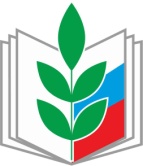 ПРОФЕССИОНАЛЬНЫЙ СОЮЗ РАБОТНИКОВ НАРОДНОГО ОБРАЗОВАНИЯ И НАУКИ РОССИЙСКОЙ ФЕДЕРАЦИИ АЛТАЙСКАЯ КРАЕВАЯ ОРГАНИЗАЦИЯ ПРОФЕССИОНАЛЬНОГО СОЮЗАРАБОТНИКОВ НАРОДНОГО ОБРАЗОВАНИЯ И НАУКИ РОССИЙСКОЙ ФЕДЕРАЦИИ(АЛТАЙСКАЯ КРАЕВАЯ ОРГАНИЗАЦИЯ ОБЩЕРОССИЙСКОГО ПРОФСОЮЗА ОБРАЗОВАНИЯ)КОМИТЕТПОСТАНОВЛЕНИЕ